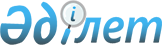 Атбасар аудандық мәслихатының "Сот шешімімен Атбасар ауданының коммуналдық меншікке түскен болып танылған иесіз қалдықтарды басқару қағидаларын бекіту туралы" 2017 жылғы 22 желтоқсандағы № 6С 15/5 шешімінің күші жойылды деп тану туралыАқмола облысы Атбасар аудандық мәслихатының 2021 жылғы 10 қарашадағы № 7С 9/5 шешімі. Қазақстан Республикасының Әділет министрлігінде 2021 жылғы 17 қарашада № 25203 болып тіркелді
      "Құқықтық актілер туралы" Қазақстан Республикасының Заңының 27-бабына сәйкес, Атбасар аудандық мәслихаты ШЕШТІ:
      1. Атбасар аудандық мәслихатының "Сот шешімімен Атбасар ауданының коммуналдық меншікке түскен болып танылған иесіз қалдықтарды басқару қағидаларын бекіту туралы" 2017 жылғы 22 желтоқсандағы № 6С 15/5 (Нормативтік құқықтық актілерді мемлекеттік тіркеу тізілімінде № 6278 болып тіркелген) шешімінің күші жойылды деп танылсын.
      2. Осы шешім алғашқы ресми жарияланған күннен кейін күнтізбелік он күн өткен соң қолданысқа енгізіледі.
					© 2012. Қазақстан Республикасы Әділет министрлігінің «Қазақстан Республикасының Заңнама және құқықтық ақпарат институты» ШЖҚ РМК
				
      Атбасар аудандық мәслихат хатшысының міндетін атқарушы

Н.Рахимов
